2η δραστηριότητα: Έλεγχος αποσταγμάτων για ακορεστότητα (φύλλο εργασίας)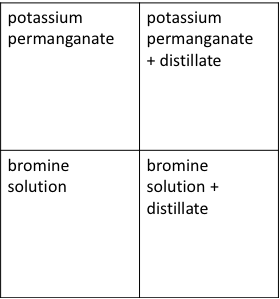 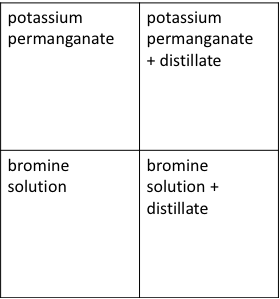 